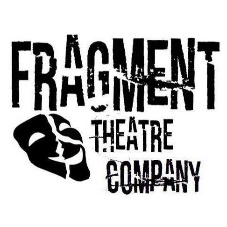 Rehearsal Schedule 	Monday 8th – Wednesday 10th May 2017DateTimeRoomPurposeWho’s NeededMon 8th May6pm-9pmMB2601Finishing Writing/Going over all stuff we haven’t done (Roxy’s bits)EveryoneTues 9th May3pm-6pmJUN0003Full run with ScriptsEveryoneWeds 10th May2pm-4pmJUN0005Full Run with scripts for MarkEveryone